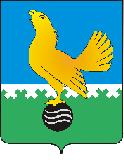 МУНИЦИПАЛЬНОЕ ОБРАЗОВАНИЕгородской округ Пыть-ЯхХанты-Мансийского автономного округа-ЮгрыАДМИНИСТРАЦИЯ ГОРОДАО внесении изменений в постановление администрации города от 14.12.2012 № 325-па «Об определении видов обязательных работ, объектов и мест, на которых отбываются уголовные наказания в виде обязательных и исправительных работв городе Пыть-Яхе» (в ред. от 31.10.2016 № 272-паот 24.06.2019 № 234-паот 05.08.2019 № 302-паот 21.02.2020 № 54-па)В соответствии с ст.ст. 49, 50 Уголовного кодекса Российской Федерации, ст.ст.25, 39 Уголовно-исполнительного кодекса Российской Федерации, по согласованию с Филиалом по городу Пыть-Яху Федерального казенного учреждения «Уголовно-исполнительная инспекция» Управления федеральной службы исполнения наказаний по Ханты-Мансийскому автономному округу - Югре (письмо от 21.01.2020 № 80/ТО/50/14-102) в целях обеспечения исполнения наказаний в виде обязательных и исправительных работ внести в постановление от 14.12.2012 № 325-па «Об определении видов обязательных работ, объектов и мест, на которых отбываются уголовные наказания в виде обязательных и исправительных работ в городе Пыть-Яхе» следующие изменения:1. 	Приложение № 2, № 3, к постановлению изложить в новой редакции согласно приложению №1, № 2.2. 	Отделу по внутренней политике, связям с общественными организациями и СМИ управления по внутренней политике (О.В.Кулиш) опубликовать постановление в печатном средстве массовой информации «Официальный вестник».3.	Отделу по обеспечению информационной безопасности (А.А. Мерзляков) разместить постановление на официальном сайте администрации города в сети Интернет. 4. 	 Постановление администрации города от 21.02.2020 № 54-па «О внесении изменения в постановление администрации города от 14.12.2012 № 325-па «Об определении видов обязательных работ, объектов и мест, на которых отбываются уголовные наказания в виде обязательных и исправительных работ в городе Пыть-Яхе» -считать утратившими силу.5.	Настоящее постановление вступает в силу после его официального опубликования. 6	Контроль за выполнением постановления возложить на первого заместителя главы города.Глава города Пыть-Яха                                                  		 А.Н. МорозовПриложение 1к постановлению администрации города Пыть-ЯхаПеречень объектов,на которых отбывается наказание в виде обязательных работТерритория МАУ «Специализированная служба по вопросам похоронного дела».2. Территория МУП «Управление городского хозяйства».3. Территория МУП «Пыть-Яхторгсервис».4. Территория и объекты, обслуживаемые НО ТСЖ «ФАКЕЛ».5. Территория и объекты, обслуживаемые ООО «Пыть-Яхский Жилищный Сервис».6. Территория и объекты, обслуживаемые ООО СП «Лифттехсервис»;7. Территория ООО «Автоспецтранс».8. Территория и объекты, обслуживаемые ООО «ДомоСтрой».9. Территория и объекты, обслуживаемые ООО ИПФ «Промэнергосервис».10. Территория и объекты, обслуживаемые ИП Шиловым Кириллом Петровичем.11. Территория и объекты ИП Главы КФХ Колещатова Владимира ДмитриевичаПриложение 2к постановлению администрации города Пыть-ЯхаПеречень мест для отбывания осужденными наказания в виде исправительных работМуниципальное автономное учреждение «Специализированная служба по вопросам похоронного дела»;Муниципальное унитарное предприятие «Управление городского хозяйства»;Муниципальное унитарное предприятие «Пыть-Яхторгсервис»;Муниципальное казенное учреждение «Управление материально-технического обеспечения органов местного самоуправления г.Пыть-Яха»;Общество с ограниченной ответственности «Арсенал»;Общество с ограниченной ответственностью «СеверТрансСервис».ИП Глава КФХ Колещатов Владимир Дмитриевич